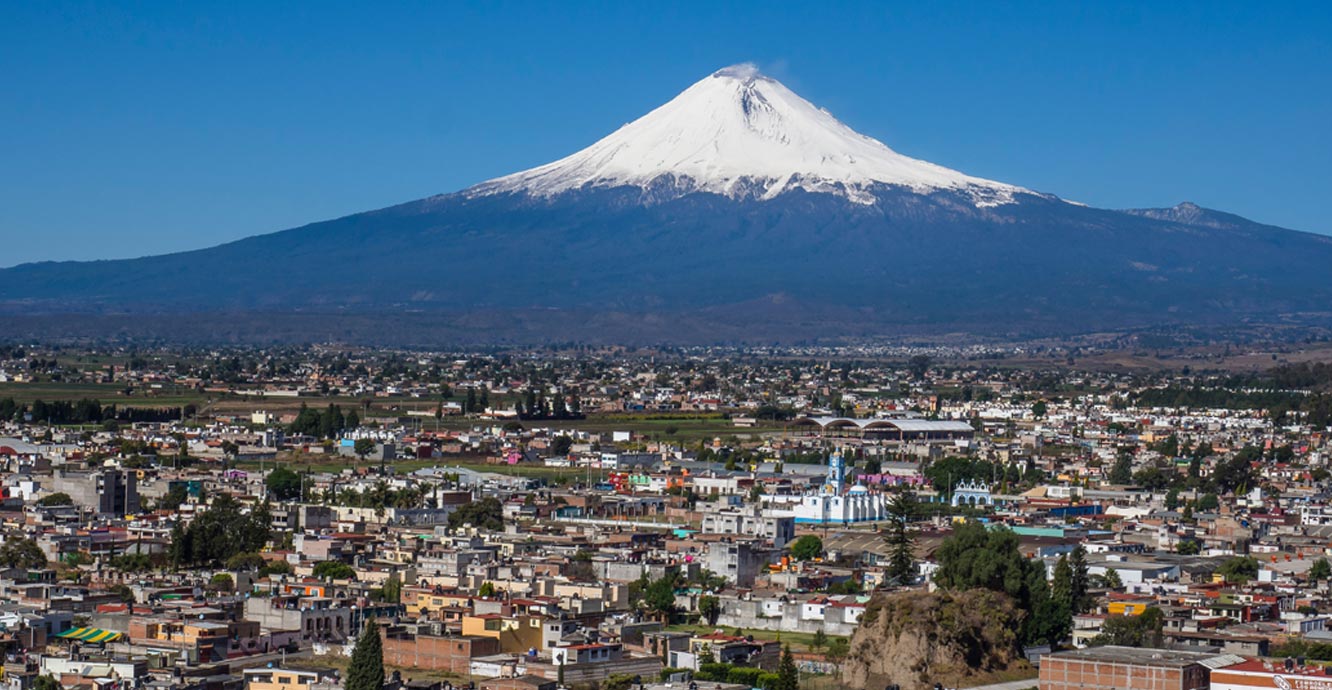 Source: British Geological SurveyG6 Geography – Living Close To VolcanoesWatch the video named ‘Volcano Benefits’ on geographypods. Answer the following questionsBenefit 1 – Fertile SoilBenefit 1 – Fertile SoilWhat three things does lava contain?123How does this help farmers?Benefit 2 – Land CreationBenefit 2 – Land CreationWhat % of the earth’s surface was created by volcanic activity? How long did Kiluea (Hawaii) erupt for continuously? Benefit 3 – Geothermal EnergyBenefit 3 – Geothermal EnergyName three geothermal features that are a source of heat and energy. 12
3What does the word ‘geothermal’ mean? How does a geothermal power plant make energy? What % of electricity in New Zealand comes from geothermal power? Benefit 4 – Raw MaterialsBenefit 4 – Raw MaterialsName 6 materials that can be found in volcanic areas. 1
2
3
4
5
6What can igneous rock & ash be used for? Benefit 5 - TourismBenefit 5 - TourismHow many active volcanoes are there around the world?What do these volcanoes offer tourists?Name some businesses that rely on tourism for their income (money)A lot of people have no idea about why people choose to live so close to volcanoes. Using your knowledge from the video and this site (click here), please create a poster to show all of these advantages. You challenge is also to give an example of one place in the world where each of the five benefits above can be found. E.g. Tourism – Iceland. You can’t use the same place more than once. You can use Word or PowerPoint to create your poster. 